TOWN OF SEYMOUR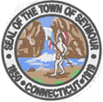 JOB DESCRIPTIONOffice of the First SelectmanAdministrative Assistant to the First SelectmanGENERAL STATEMENT OF DUTIES:This position is varied administrative support work involved in performing a wide range of departmental office procedures for the Office of First Selectman.ESSENTIAL DUTIES & RESPONSIBILITIES:Act as receptionist and screen all calls and visitors for direction to appropriate staffTake oral/written dictation from the First Selectman and composes routine correspondenceSchedule the First Selectman's appointments and civic and social engagements.Create and maintain a wide variety of correspondence, agendas of meetings, reports, and other materials.Perform research on a variety of administrative, fiscal, and operational problems.Assist in preparing speeches, news releases, radio broadcasts, and other media information.Coordinate commendation, certificate, and award programs.Receive, respond to, and refer citizen complaints and reports.Represent the First Selectman and the Town in the community and at professional meetings.Coordinate office activities with other Town departments and divisions as well as with outside agencies.Assist in creating minutes, agendas, and information for Board of Selectmen or other boardsCoordinate scheduling and booking of Town Hall Meeting Rooms/Community Center Meeting RoomsDevelop and implement new and revised office procedures and forms.Independently respond to letters and general correspondence of a routine nature.Opens, screens, and distributes mail to departmentsFiles paperwork from the First Selectman’s officeMaintain routine correspondence with board & commission chairmen and members as neededMaintain travel log of town vehicles Maintain and update Town of Seymour websitePost minutes and agendas under FOIA Maintain & update public calendar onlineMaintain social media pages (Facebook, Twitter, etc.)Lock building at end of dayAssist Director of Operations & Manger of Operations and Grants as neededPerform related work as requiredSUPERVISION RECEIVED:Works under direct supervision of the First Selectman.Works in conjunction with Manager of Operations & Grants and Director of Operations. SUPERVISION EXERCISED:None QUALIFICATIONS:KNOWLEDGE, SKILL, AND ABILITIES:Thorough knowledge of the organization and operation of Seymour’s municipal governmentThorough knowledge of the principles and practices of office management and record keepingHighly skilled in Microsoft Word, Excel, PowerPoint, Publisher, & OutlookAbility to complete a mail merge of documents and labelsAbility to use Google Docs & Google CalendarAbility to use Microsoft FrontPage Thorough ability to understand and follow written and oral instructionsThorough ability to maintain the records of a municipal executive officeAbility to answer phone calls, take messages, direct informationAbility to interact cordially with the publicAbility to attend evening town meetings or evening & weekend events EXPERIENCE AND TRAINING:Graduation from a college or university with an associate’s degree, bachelor’s degree in business, political science, public relations, communications, law, or other related field is preferredA minimum of two years’ experience in business, political science, public relations, communications, law, or other related fieldMunicipal government experience preferredAn equivalent combination of education, training and/or experience. REVIEW PROCESS: